Tisztelt Szülők!MENZA PURE TATA - BELÉPÉS A „SZÜLŐI FELÜLETRE”AZ INTÉZMÉNYEKBEN leadott, a közétkeztetés szolgáltatására vonatkozó megállapodások alapján az adatok feldolgozása és az email címek rögzítése folyamatosan történik. Erről nem kapnak, ne várjanak email értesítést!Amennyiben több gyermeke van, akik különböző intézménybe járnak, minden intézményben (ahová jár) külön- külön szerződést kell kötnie. A megadott email cím (praktikusan) megegyező legyen minden gyermek esetében! Csak ebben az esetben fogja tudni minden gyermekének a megrendelését/lemondását egy felületen kezelni!Azok a szülők, akiknek adatai az intézményi adminisztrátorok által a leadott megállapodások alapján rögzítésre kerültek, beléphetnek a https://tata.eny.hu felületre. Teendő az első belépéskor:Az Étkező felületre történő  legelső  belépéskor  a  ” Jelszó emlékeztető” funkcióra kattintva kell kérni jelszót, amelyet a rendszer egy automatikus email üzenetben küld az étkező/szülő számára. A levél megérkezése után az email cím és a kapott jelszó beírásával a rendszer azonnal a regisztrációs felületre navigál, ahol az ÁSZF elfogadása után léphetnek csak tovább az „Étkező felületre”.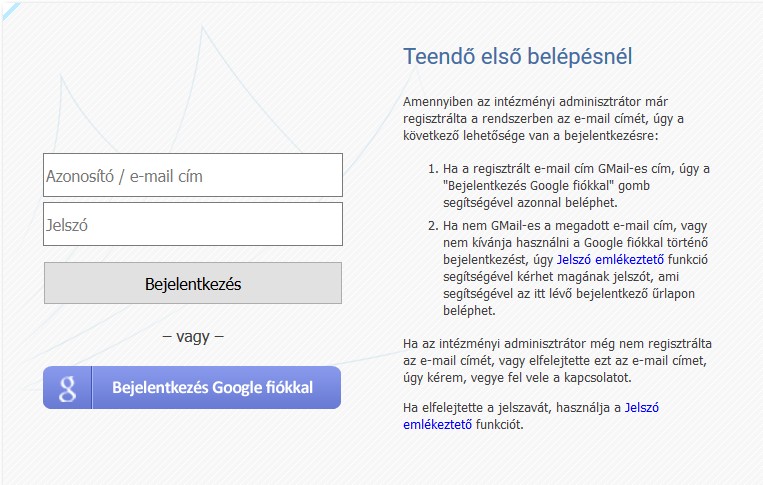 Gmail-es e-mail cím esetén a „Bejelentkezés Google-fiókkal” van lehetőség bejelentkezni a felületre.Ha az intézményben nem adta le időben a megállapodását és az adminisztrátor még nem rögzítette az email címét, vagy elfelejtette, vagy időközben változott a megadott e-mail címe, úgy kérem, vegye fel az adminisztrátorral a kapcsolatot. Ha elfelejtette a jelszavát, használja a „ Jelszó emlékeztető” funkciót.FONTOS, hogy böngészőjében engedélyezve legyenek a felugró ablakok! A SZÜLŐI FELÜLETEN három menü pontot használhat majd:a „Kezdőlap”-on a rendszer híreit olvashatja, láthatja gyermeke adatait, a kedvezménye mértékét, annak érvényességét. Ha több gyermeke jár egy adott intézménybe és mindhárom esetében ugyanazt az email címet adta meg, akkor valamennyi gyermeke név szerint, de egy felületen szerepel. A gyermek kiválasztása után külön-külön  tud megrendelést, lemondást teljesíteni a részükre. Az „Étkezés igénylés” menüpontban tud gyermeke részére étkezést igényelni, mindig egy adott hónapra. Az egyes munkanapokra eső „adagszám”-ra klikkelve tudja megrendelni illetve rendelés után lemondani a közétkeztetést. A felületen az adott hónapra megrendelt, illetve a következő hónapra megrendelhető összes étkezési nap megjelenik, még abban az esetben is, ha az adott hónap egyes napjai tanítás nélküli munkanapok. A munkaszüneti napok, ünnepnapok inaktívak, azokra a megrendelés nem lehetséges. Egy napra egy adag étel megrendelése vagy lemondása lehetséges (persze ha előtte volt megrendelés). Minden változtatásnál feltétlenül szükséges a „mentés”! Amennyiben nem történik „mentés”, a megrendelés és a lemondás is elvész, visszaáll az eredeti állapot. Étkezési hónapon belüli módosításra az étkezési napot megelőző tanítási nap 9 óráig van lehetőség. A „Számlák” menüpontban letöltheti gyermeke havi számláit A fizetendő számla minden hónap 10. napján elkészül, amelyről a megadott e-mail címre értesítést fog kapni a fizetendő összeggel. Az utalásokat a hónap 11-25. napja között kell elvégezni. A készpénzes fizetéseket az iskola honlapján kiírt időpontokban kell teljesíteni.  További információért forduljon hozzánk bizalommal az alábbi elérhetőségeken:  Név: Intézmények Gazdasági Hivatala Levélcím, ügyfélszolgálat címe: 2890 Tata, Bercsényi utca 1. Telefon: +36-30-550-4179 és +36-34-588-675, +36-30-691-0003E-mail: blathyetkeztetes@igh.hu Intézmények Gazdasági Hivatala Tata, 2020. június 26.